PSP- PETRA PETKOVIĆPetak, 27.11.2020.AKTIVNOST: IGRE ZA RAZVOJ MOTORIKE I KOORDINACIJEOPIS AKTIVNOSTI:  RODITELJI, OVDJE SU IGRE KOJE MOŽETE PROVODITI SA SVOJOM DJECOM U ZATVORENOM PROSTORU. AKTIVNOSTI SU UČENICIMA POZNATE JER SU BILE ODRAĐIVANE U ŠKOLI. 1. PUHANJE LOPTICA NAPRAVLJENIH OD PAPIRA. OD OBIČNOG PAPIRA RUKOM OBLIKUJTE PAPIRNATE KUGLICE. SJEDITE JEDAN NASUPROT DRUGOG I PUŠITE KUGLICE. CILJ JE OTPUHNUTI KUGLICU SA STOLA.2. NA SLICI VAM JE PRIKAZAN JOŠ JEDAN NAČIN OVE IGRE. POTREBNE SU VAM SAMO ROLE PAPIRA, KUGLICE I SLAMČICE. ISPROBAJTE!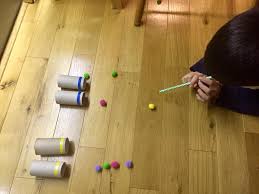 